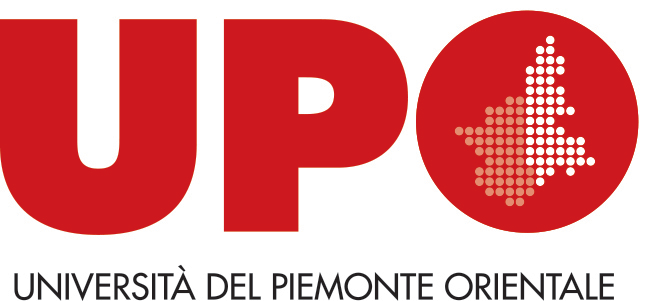 LINEE GUIDA PER LA PREPARAZIONE DELLA TESI DI DIPLOMA SSFOFormato della pagina: A4. Carattere Times New Roman 12; interlinea 1,5; margini: superiore 2,5 cm, inferiore 3,0 cm, destro 3,0 cm, sinistro 3,0 cm; numeri di pagina in basso, centrati; stampa fronteretro. Struttura del documento: Indice Introduzione: presentazione generale del progetto di ricerca descritto in modo conciso (massimo 20 pagine); la descrizione deve contenere le informazioni necessarie alla comprensione dei presupposti, anche facendo riferimento alla letteratura Scopo del lavoro: deve delineare in modo sintetico (massimo 2 pagine) gli obiettivi del lavoro svolto Risultati e discussione possono far parte di un unico capitolo o essere divisi in due capitoli (illustrazione dei risultati separati da discussione) a scelta del candidato; la descrizione della logica con cui si è sviluppato il lavoro, delle difficoltà incontrate e delle eventuali soluzioni, con illustrazione dei risultati acquisiti deve occupare al massimo 30 pagine La conclusione e gli sviluppi futuri contengono il commento generale dei risultati ottenuti, alla luce dei presupposti iniziali e delle ipotesi di partenza (massimo 1 pagina) Materiali e Metodi, o in alternativa Parte Sperimentale, contengono la descrizione dettagliata e completa dei metodi impiegati per la raccolta, l’analisi e l’elaborazione dei dati e delle informazioni che costituiscono il substrato del lavoro  Bibliografia necessaria per documentare le premesse di partenza, lo stato dell’arte e le metodologie sperimentali già presenti in letteratura ed impiegate nello svolgimento del lavoro, deve essere omogenea utilizzando un unico formato (senza limitazioni di spazio) L’ordine dei capitoli non è vincolante. PROVA FINALE La prova finale consisterà nell’esposizione pubblica (della durata massima di 30 minuti), alla presenza della Commissione di Diploma, del contenuto della tesi. Seguirà la discussione e la proclamazione con l’indicazione della votazione finale conseguita. La Commissione dispone di 50 punti; il candidato per essere approvato deve conseguire almeno 30/50. La commissione è composta da 4-8 membri (a seconda del numero di candidati), di cui: il Direttore della Scuola di Specializzazione tre docenti di ruolo della Scuola afferenti ai SSD Specifici della Tipologia (BIO/14, CHIM/08 e CHIM/09)  i Relatori dei candidati (da 1 a 4) Possono essere invitati a partecipare ai lavori della commissione, senza diritto di voto, tutor ospedalieri e territoriali della rete formativa della Scuola, esperti, docenti e ricercatori non appartenenti al Dipartimento. 